Кафедра физического воспитания и спорта Донбасской государственной машиностроитель-ной академии, Армянский государственный педагогический университет им. Хачатура Абовяна, Донбасский государственный педагогический университет, Глуховский национальный педагогический университет им. Александра Довженко, Казахский национальный педагогический университет им. Абая, Донбасский межрегиональный центр профессиональной  реабилитации инвалидов, Армянский государственный институт физической культуры, Государственный  университет  физической  культуры и спорта, Донецкий национальный медицинский университет,  Череповецкий государственный университет, «Национальный институт образования» Министерства образования Республики Белоруссии  приглашает аспирантов, преподавателей, научных работников и всех других заинтересованных лиц принять участие в  ІV Международной научно-практической конференции  «Педагогика и современные аспекты физического воспитания».Форма участия в конференции: очно-заочная.По итогам конференции планируется выпуск сборника, которому будет присвоен  знак  УДК, ISBN.Сборник будет разослан во все издательства Украины, электронный вариант сборника в Высшие учебные заведения со-организаторов  конференции (Армении, Казахстана, Молдавии, России, Белоруссии, Польши и др.).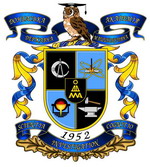 КРАМАТОРСК,  УКРАИНА_2018Программный комитетКовалёв  В.Д. - д.т.н., профессор, ректор ДГМА (Украина).Турчанин  М.А. - д.х.н., профессор, проректор по научной работе, управлению развитием и международным связям ДДМА (Украина).Курок  А.И. - д.и.н., профессор, ректор ГНПУ им. А. Довженко  (Украина).Tadeusz Pokusa – dr, the Academy of Management and Administration in Opole (Poland).Грибан Г.П. - д.п.н., профессор, академик АН ВО Украины, зав. кафедры физ. воспитания и рекреации (Украина).Мовкебаева  З.А. - д.п.н., профессор КазНПУ им. Абая, директор РКЦ по инклюзивному образованию для вузов РК и превентивной суицидологии  (Казахстан).Омельченко С.А. - д.п.н., профессор, ректор ДГПУ (Украина).Борисов  В.В. - д.п.н., профессор кафедры менеджменту образования и психологии ДОИППО (Украина).Агапий Е. Е. - д-р пед. наук, доцент, заведующий кафедрой Кинетотерапии ГУФВС РМ (Молдавия).Григорян  С.В. –  д.мед.н., профессор кафедры кинезиологии, АГИФК  (Армения).Aleksandr Ostenda – PhD, Dean of the Faculty of Architecture, Building and Applied Arts, Katowice School of Technology (Poland)Бодорин  К.А. – к.п.н., доцент, ГУФКиС (Молдавия).Сокрут  В.Н. - д.мед.н., профессор, заведующий кафедрой медицинской реабилитации, ДНМУ (Украина).Коледа  В.А. - д.п.н., профессор, заведующий кафедрой  физического  воспитания и спорта  БГУ,  Заслуженный тренер Республики  (Белоруссия).Фомина  С.А. -  директор ДМЦПРИ (Украина).Авакян  А.В. - к.п.н., доцент,  декан факультета специального образования АГПУ им. Х. Абовяна (Армения).Азатян  Т.Ю. - к.п.н., доцент, заместитель деканa факультета специального образования АГПУ им. Х. Абовяна (Армения).Министерство  образования  и  науки  УкраиныДонбасская  государственная  машиностроительная академия  (Украина)Армянский  государственный  педагогический университет  им. Хачатура  Абовяна  (Армения)Донбасский  государственный  педагогический университет  (Украина)Высшая школа управления и администрации в Ополе, (Республика Польша)Глуховский национальный педагогический университет им. Александра Довженко  (Украина)Казахский  национальный  педагогический университет им. Абая  (Казахстан)Донбасский межрегиональный центр профессиональной реабилитации инвалидов(Украина)Армянский государственный институт физической  культуры и спорта (Армения)Государственный Университет Физического воспитания и Спорта Республики Молдова (Молдавия)Донецкий национальный медицинский университет (Украина).Череповецкий  государственный  университет (Россия)Высшая техническая школа в Катовице (Республика Польша)«Национальный  институт  образования» Министерства  образования  Республики Белоруссии  (Белоруссия)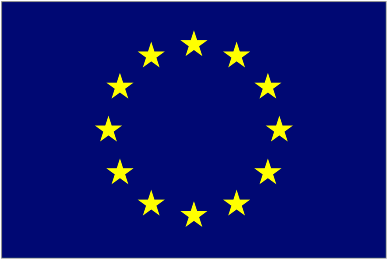 ИНФОРМАЦИОННОЕ СООБЩЕНИЕІV МЕЖДУНАРОДНАЯНАУЧНО-ПРАКТИЧЕСКАЯКонференцИЯ «ПЕДАГОГИКА  И  СОВРЕМЕННЫЕ АСПЕКТЫ  ФИЗИЧЕСКОГО ВОСПИТАНИЯ»18-19  апреля 2018Краматорск,  УКРАИНАТематика конференции:- АКТУАЛЬНЫЕ ВОПРОСЫ физического воспитания в высших учебных заведениях;- ФИЗИЧЕСКОЕ ВОСПИТАНИЕ И СПОРТ РАЗЛИЧНЫХ ГРУПП НАСЕЛЕНИЯ;- ОЗДОРОВИТЕЛЬНАЯ ФИЗИЧЕСКАЯ КУЛЬТУРА;- ПРАКТИЧЕСКИЕ АСПЕКТЫ ПСИХО-ФИЗИЧЕСКОЙ РЕАБИЛИТАЦИИ;- ПРОФЕССИОНАЛЬНАЯ ПОДГОТОВКА БУДУЩИХ СПЕЦИАЛИСТОВ ПО ФИЗИЧЕСКОМУ ВОСПИТАНИЮ И СПОРТУ В ВЫСШИХ УЧЕБНЫХ ЗАВЕДЕНИЯХ;- АКТУАЛЬНЫЕ ВОПРОСЫ ОРТОПЕДАГОГИКИ И РЕАБИЛИТАЦИИ;- СОЦИАЛЬНАЯ АДАПТАЦИЯ ЛИЦ С ОГРАНИЧЕНИЯМИ ЖИЗНЕДЕЯТЕЛЬ-НОСТИ;- ТЕОРИЯ И ПРАКТИКА КОРРЕКЦИОННОЙ РАБОТЫ.Действующие  языки  конференции:  украинский,  русский,  белорусский,  молдавский,  армянский,  польский,  казахский,  английскийСроки  подачи  материалов –до  15 февраля  2018 года!КРАМАТОРСК,  УКРАИНА_2018ЗАЯВКА НА УЧАСТИЕ В КОНФЕРЕНЦИИФ.И.О.___________________________________Название ВУЗА (организации)_____________________________Группа (курс)____________ ( ___ )Должность________________________________Ученая степень ___________________________Контактный адрес в таком формате:ФИО получателя,  улица, № дома, № квартиры, город, индекс ___________________Телефон моб.     _________________E-mail  _________________________Количество дополнительных сборников_______Для участников из Украины почтовое отделение ,,НОВОЙ  почты” (адрес) ________  ___________________________.Заявка высылается только в электронном варианте отдельным файлом (сканирование не разрешается). На каждого участника необходимо подать отдельную заявку. Заявку просим прислать вместе со статьей на электронный адрес dya69@mail.ru , mr.dya69@gmail.comОбратите внимание, что реквизиты для оплаты статьи высылаются участнику конференции только после принятия к публикации.
Организационный взнос участника конференции составляет - 100  грн, (в оплату входит: - электронный вариант сборника;- электронный вариант программмы конфе-ренции;- сертификат участника  ІV Международ-ной научно-практической конференции  «Педагогика и современные аспекты физического воспитания».Для публикации в сборнике статей необходимо:1. Оформить и отправить на электронный адрес (Е-mail: dya69@mail.ru , mr.dya69@gmail.com ) статью формата А-4 в текстовом редакторе Wicrosoft  Word в виде файла с расширением (*.doc) или (*.docx). Шрифт текста –  times  new  roman; кегль 14 pt.; Интервал - 1,0; абзац (отступ) – 10 мм; поля все – 20 мм. Объем статьи  5-8 страниц (на украинском, русском, белорусском,  молдавском,  казахском,  армянском,  польском   или  английском  языках).2. Указать тематическую секцию ().3. Отправить  информацию об авторах.4. Отправить отсканированный оригинал документа об оплате на электронный адрес.Адрес оргкомитета: кафедра физического воспитания и спорта (ДГМА), ул. Академическая 72, г. Краматорск, обл. Донецкая, 84313Справки по организационным вопросам:  телефон мобильный: 066 1558144;  E-mail:   dya69@mail.ru , mr.dya69@gmail.comДолинный Юрий АлексеевичКРАМАТОРСК,  УКРАИНА_2018Компоновка текста статьи:секция / подсекция (по центру);УДК (левое выравнивание);справа выделить курсивом - инициалы и фамилия автора жирным шрифтом (авторов - не более двух);полное название организации, города и страны курсивом (правое выравнивание);по центру прописным жирным шрифтом название статьи - на трех языках – родной язык (украинский, белорусский, молдавский,  казахский, армянский, польский); русский; английский).Аннотация и ключевые слова (на трех языках – родной язык (украинский, белорусский, молдавский,  казахский, армянский, польский); русский; английский); объем каждой аннотации - (400-500 печатных знаков), английская аннотация (800-1000 печатных знаков);ключевые слова - 5-6 слов; ко второй и третьей аннотаций обязательно добавить перевод фамилии и инициалов автора(ов) и названия статьи;Текст статьи, выровненный по ширине (образец оформления приведен ниже информационного письма). Литература  (не менее 10 источников)Тотьмянина, Е. Л. МФЭ как признак дифференциации языков ребенком-билингвом / Е. Л. Тотьмянина // Проблемы детской речи – 1999: Материалы Всероссийской конференции. – СПб., 1999. – С. 175–177.Чиршева, Г. Н. Роль семантических эквивалентов в дифференциации лексических систем детей-билингвов / Г.Н. Чиршева // Проблемы детской речи – 97: Материалы всероссийской конференции.  – СПб., 1997. – С. 72–74...10.ReferencesDeHouwer, А. Bilingual First Language Acquisition / А. DeHouwer. – Bristol; Buffalo; Toronto: Multilingual Matters, 2009..10.…Для транслитерации рекомендуем использовать сайт: http://translit.kh.ua/Редакционная коллегия оставляет за собой право отклонять материалы, которые не отвечают требованиям, которые предъявляться к статьям в научных специализированных изданиях Украины, или вносить в них коррективы.КРАМАТОРСК,  УКРАИНА_2018Актуальные вопросы физического воспитания в высших учебных заведенияхУДК  796.04На РОДНОМ языкеЮ.О. ДолиннийДонбаська державна машинобудівна академія.(м.Краматорськ, Україна)Сучасні Теоретичні основи  підготовки майбутніх фахівців з фізичного виховання I спорту до реабілітаційної роботиНа РУССКОМ языкеЮ.А. ДолинныйДонбасская государственная машиностроительная академия.(г.Краматорск, Украина)Современные Теоретические основы  подготовки будущих специалистов по физическому воспитанию и спорту к реабилитационной работеНа АНГЛИЙСКОМ языкеUr. A. DоlinnujDonbas'ka derzhavna mashinobudіvna akademіya. (m. of Kramators'k, Ukraіna)MODERN THEORY BASIS OF PREPARATION OF FUTURE SPECIALISTS IN PHYSICAL EDUCATION AND SPORT TO rehabilitation workНа РОДНОМ языкеАнотація. У статті розглянуті теоретичні основи професійної підготовки майбутніх фахівців з фізичного виховання і спорту до реабілітаційної роботи. Доведені………………………………………………………………………………………………………………………………………………….Ключові слова: фахівці, реабілітація, обмеження в розвитку.На РУССКОМ языкеНа АНГЛИЙСКОМ языкеАннотация. В статье рассмотренные теоретические основы профессиональной подготовки будущих специалистов по физическому воспитанию и спорту к реабилитационной работе. Доказаны  …………………………………………………………………………………………………………………………………………………………………………………….Ключевые слова: специалисты, реабилитация, ограничение в развитии.Annotation. In article the covered theoretical basics of training of future specialists in physical training and sport to rehabilitation work. …………………………………………………………………………………………………………………………………………………………………………………..Key words:  experts, rehabilitation, restriction in development.Постановка проблеми у загальному вигляді. Попит на реабілітаційну роботу фахівців з фізичного виховання i спорту потребує підвищення рівня освітнього процесу підготовки майбутніх фахівців-реабілітологів, розроблення ……………………………………………………………………………………………………………………………………………………………………………..Аналіз останніх досліджень і публікацій, в яких започатковано розв’язання даної проблеми. Професійна підготовка майбутніх фахівців з фізичного виховання і спорту, що до фізичної реабілітації були предметом досліджень Т.М. Бугеря Л.Б. Волошко, А.М. Герцик, М.В. Дутчак, Р.П. Карпюк, Т.Ю. Круцевич, Р.В. Клопов, А.П. Конох, О.С. Куц, В.М. Платонова, ………………………………………………………………………………………………………………………………………………………………………………………..Мета дослідження. На основі літературних джерел розглянути теоретичні аспекти професійної підготовки майбутніх фахівців з фізичного виховання і спорту до реабілітаційної роботи. Завдання дослідження. Узагальнення даних літературних джерел, що стосується питання професійної підготовки майбутніх фахівців з фізичного виховання і спорту до реабілітаційної роботи.Виклад основного матеріалу дослідження. Реабілітація дітей з обмеженими фізичними можливостями пред’являє особливі вимоги до рівня професіоналізму майбутніх фахівців з фізичного виховання i спорту. Цілком …………………………………………………………………………………………………………………………………………………………………………………….Висновки та перспективи подальших досліджень. Вища освіта в питанні підготовки майбутніх фахівців з фізичного виховання і спорту до реабілітаційної роботи потребує значних змін та модернізації, що стосується кваліфікованої підготовки фахівців такого напрямку.Основний напрямок роботи стосується напрямків комплексних оздоровчо-реабілітаційних технології в лікувально-профілактичних, санаторно курортних і спортивно-оздоровчих закладах.Література:1. Бойчук Т. В. Актуальні проблеми професійної підготовки фахівців фізичної реабілітації / Т. В. Бойчук, О. С. Левандовский // Науково-практична конференція «Фізична та фізіотерапевтична реабілітація. Реабілітаційні СПА-технології», 29-30 квітня 2009 p. – м. Севастополь. Матеріали конф. – С 11–12. 2. 3. .9. 10. References1. Boychuk Т. Actual problems of profesìjnoï preparation fahìvcìv fìzičnoï reabìlìtacìï/t. Boychuk, o. s. Lewandowski//Scientific-practical konferencìâ "Fìzična Ta fìzìoterapevtična reabìlìtacìâ. Reabìlìtacìjnì Spa tehnologìï, 29-30 2009 kvìtnâ p.-m. Sevastopol. Conf materials. -From 11-12... 8. 9. 10. Для транслітерації рекомендуємо використовувати сайт: http://translit.kh.ua/